REKTORI HIVATAL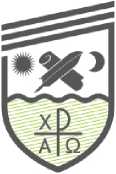 RO-410209 Nagyvárad/Oradea, Primăriei u. 36.Tel/Fax: (+40) 259 410.244www.partium.roOnline beiratkozás mesterképzésre (MA)Az online beiratkozás a PKE elektronikus felvételi platformján keresztül történik (https://efelveteli.partium.ro), a szükséges adatok és dokumentumok feltöltésével. A felvételi platform az egyetem honlapján (www.partium.ro) a beiratkozási időszak kezdetétől lesz elérhető.Az online felvételi beiratkozáshoz az alábbi elektronikus dokumentumok feltöltése szükséges a PKE felvételi platformjára:beiratkozási kérelem (letölthető szabványos formanyomtatvány)érettségi diplomaalapképzési vagy azzal egyenértékű egyetemi oklevél vagy az oklevelet helyettesítő igazolásháziorvos által kiállított orvosi igazolás, melyből kiderül, hogy a jelentkező egészségi állapota alapján alkalmas az adott szak elvégzéséreszületési bizonyítványszemélyi igazolványa jelentkező saját	felelősségére tett	nyilatkozat a	(letölthető szabványosformanyomtatvány) arról, hogy az online platformra feltöltött adatok hitelesek, és a szkennelt dokumentumok megfelelnek az eredeti okiratoknaka jelentkező személyes adatainak feldolgozására vonatkozó hozzájárulási nyilatkozat a (a beiratkozási platformon kell elfogadni)Esetenként szükséges még:házassági bizonyítvány vagy egyéb névváltoztatást igazoló okiratdiákigazolvány vagy hallgatói jogviszony igazolás más felsőoktatási intézmény (vagy a Partiumi Keresztény Egyetem más szakjának) hallgatói számárafelvételi igazolvány azok számára, akik egy másik szak vagy intézmény felvételi vizsgáj ára j elentkezneka szakspecifikus felvételi módszertanokban esetenként meghatározott egyéb dokumentumok